                           PARENT GOVERNOR – APPLICATION FORM 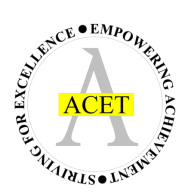 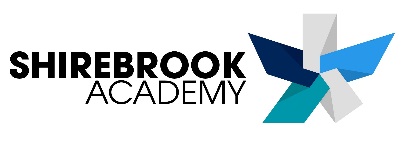 You are invited to apply for an elected role on the Local Governing Body. The Trust welcomes applications from persons of any age (over 18), race, colour, religious belief, ethnic or national origin, sexual orientation, gender, disability or marital status.I am interested in being elected to the local governing body of _____________________________________________________Section One : CANDIDATE DETAILS – Please use block capitalsTitle (eg. Mr, Mrs, Dr.)			Full name :							Postal address (for correspondence)Telephone 						    Mobilenumber:						    number:Email address:Please note that your address and contact information is for use by the Trust and members of the governing body, and will otherwise remain confidential unless the Trust is legally required to release it.I wish to support the above nomination to become a representative governor of ……………………………………………………………………………………….Print Name…………………………………………………………………………………………………….. Signature…………………………………………………………………………………………….…………Section Two   - DECLARATION OF INTERESTSAny interests relevant to the position of governor should be declared below:I declare that :I am not a person who has been adjudged bankrupt or whose estate has been requested and (in either case) has not be discharged.I have not in the last five years received a sentence of imprisonment, suspended or otherwise for a period of not less than three months, without the option of a fine.I am not disqualified from being a teacher or other employee in a school/academyI am / am not* employed by or work for (voluntary or otherwise) the Local Authority.          (* delete as appropriate)Signature:  _____________________________________________________ Date : ______________Please provide details overleaf of why you wish to apply to become a governor.Section Three – PERSONAL STATEMENTPlease include below your reason(s) for becoming a governor and any relevant experience, skills, knowledge or understanding you would bring to the role (Maximum 500 words - please use additional paper if required)“I wish to be considered as an Elected Governor and offer the following information in support of my application.”Declaration of interests:You must declare your interestShould an election be necessary the personal statement on the Application Form of each person nominated will be circulated to all teaching staff to help them decide for whom to vote.I confirm that to the best of my knowledge all the information provided on, or in connection with, this form and statement of interest for the position of school governor is accurate.Signature:  ____________________________________________________ Date : ______________